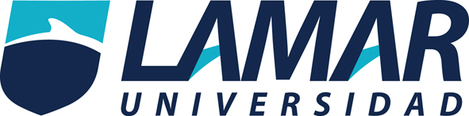 Rodrigo Barajas Navarro Actividad 2 Técnicas para la comprensión lectora 06/02/17Técnicas para la comprensión lectoraLectura simultánea: consiste en leer una frase y después explicarla con tus propias palabras, es decir, con términos más comprensibles para ti. De esta manera comprendes por la implicación de otra frase armada por ti mismo. Este es un ejercicio muy poderoso. Practícalo.Ejercicio: Leer un párrafo y luego explicar con preguntas lo que aprendió.Resumir: considero que esta es la mejor técnica que te ayudara a adquirir lectura comprensiva y consiste en leer cada párrafo y luego seleccionar las palabras o frases principales que marcan el significado de dicho párrafo. Si no puedes resumir un texto, no comprendiste nada. Léelo hasta que estés en condiciones de acertar en el blanco seleccionando las palabras claves.Ejercicio: Leer un texto completo y subrayar las ideas principales y después hacer un mapa conceptual sobre eso Ejercicio CLOZE: esta es una técnica de reposición de palabras ocultas. Este ejercicio te obligara a esforzarte por comprender ya que consiste en sustraer sistemáticamente algunas palabras del texto, de manera que tendrás que asignarle una palabra a ese espacio en blanco para darle un sentido global a la información leída.